GATHERING TO WORSHIPPlease take a moment during the Prelude to silence your cell phones and quietly prepare yourself for worship.PRELUDE 	 	      WELCOME	 *CALL TO WORSHIP                                          Leader: O sing to the Lord a new song; People: sing to the Lord, all the earth.Leader: Sing and give praise to God’s name;People: tell the good news of salvation from day to day.Leader: Praise the Lord.People: The Lord’s name be praised.*PRAYER OF INVOCATION God of grace, you have given us minds to know you, hearts to love you, and voices to sing your praise. Fill us with your Spirit, that we may celebrate your glory and worship you in spirit and in truth; through Jesus Christ our Lord. Amen.*HYMN    “Praise the Lord! God’s Glories Show”    Hymnal 33RECEIVING FORGIVENESS FROM GOD AND EACH OTHER*CALL TO CONFESSION *PRAYER OF CONFESSION: Spoken and Silent (After the corporate Prayer of Confession, please take a few moments of silence to individually confess our sins to God.)God of life, we admit to you and to each other that we have not always lived lives of love. We have lost patience and been rude. We have been irritable and insisted on our own way. We have even let love end. Forgive us and heal us, dear God,through Jesus Christ, your love incarnate. Amen.*DECLARATION OF FORGIVENESSLeader: Those who trust in God will renew their strength.They will run and not be weary, they will walk and not grow faint. In the name of Jesus Christ, we are forgiven!People: Thanks be to God!CHILDREN’S MESSAGEHEARING THE WORDPSALM OF THE DAY          Psalm 71:1-8            Pew Bible p.413SCRIPTURE		Jeremiah 1:4-10                     Pew Bible p.533Luke 4:21-30                          Pew Bible p.7271 Corinthians 13:1-13	Pew Bible p.813*HYMN  “Lord, Speak to Me That I May Speak ” Hymnal 722v.1-2MESSAGE  	          The Art of Hearing: Hard of Hearing                                                                                Rev. Piper CartlandRESPONDING TO THE WORDSHARING OUR JOYS AND CONCERNSPASTORAL PRAYER, followed by The Lord’s Prayer  (we say sin)MINUTES FOR MINISTRYOFFERING OURSELVES TO GODGOING INTO THE WORLD*HYMN  “Lord, Speak to Me That I May Speak ” Hymnal 722v.3-5*CHARGE AND BENEDICTION  POSTLUDE		*Those who are able please stand.	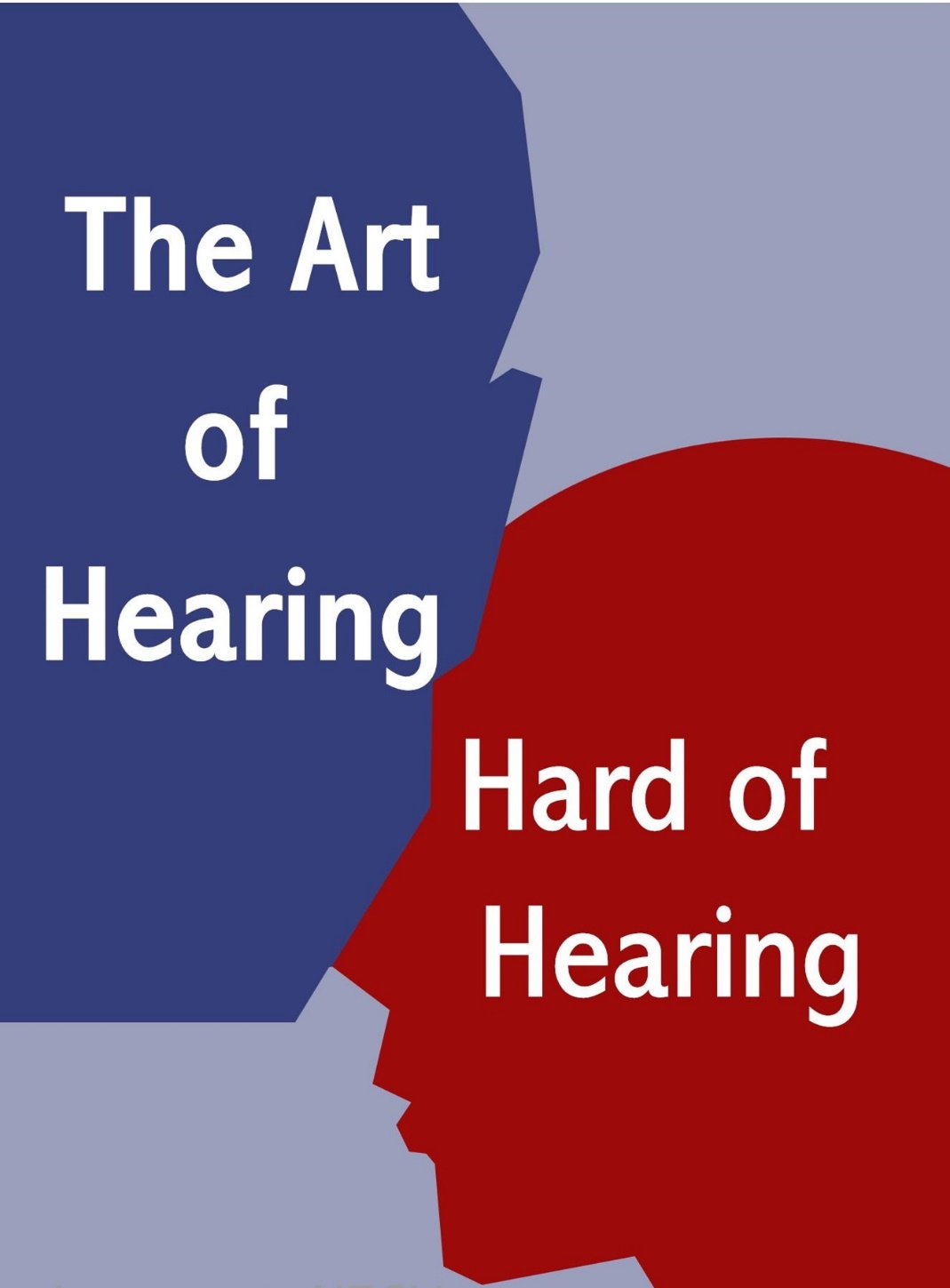 WELCOME! It is a joy to worship together in person. So that we may do so safely, here are the basic tenets for our COVID-19 Mitigation Plan: If the level of community transmission is substantial or high, the session recommends mask wear and social distancing by all congregants.  If the level is low or moderate, mask wear and social distancing will be optional for vaccinated and recommended for unvaccinated and immunocompromised.  The level of community transmission is posted by the entrance. Tithes/offerings may be placed in the offering plates at the back of the sanctuary. LARGE PRINT HYMNALS with a black cover, are on the small bookcase in the rear of the sanctuary. If you use one, please put it back after worship.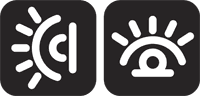 ASSISTIVE LISTENING DEVICES available on request. Please request one from the Sound Tech at the sound desk. There are cards in the pews for visitors to fill out and for anyone who needs to update their information. Please place the cards in the offering plates as needed. If you are visiting today, the worship service is our gift to you. Please contribute to the offering or not, as God leads. We delight in welcoming you, and we are glad that you’re here! Children up to kindergarten age are welcome in the nursery. There are clipboards with coloring pages in the narthex if your children wish to stay in the sanctuary. 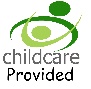 Eagle River Presbyterian ChurchJanuary 30, 2022Weekly WalkSunday         		10:00 am       	     WorshipSunday		11:00 am   	     Congregational MeetingLast week’s In-Person Attendance --------- 28Month to Date Income --------- $22,635.00Month to Date Expenses --------- $16,160.44Please join us for the annual January Congregational Meeting. We will enjoy some birthday cupcakes, and then meet back in the sanctuary to accept the Annual Report and elect new officers.The Food Pantry is in need of grocery bags and medium-sized boxes to pack food for clients.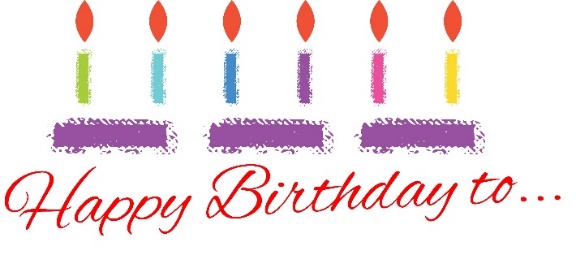 Jeff Banks    Sarah Stienbarger    Clara Gobeille    Karen Ague    Nate Berry    Neil Banks    Tess Freimuth    Carmela Wanner    Rose Koon    Patti Wilson    Chuck Homan    James Kiehl    Katelyn Toth    Brandi Braunwarth    